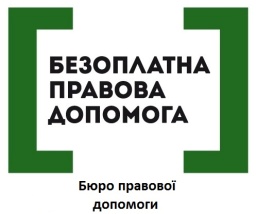 Оформлення права власності на земельну частку (пай)До 1 січня 2025 року власник невитребуваної земельної частки (паю) або його спадкоємець повинен оформити право власності на земельну ділянку. Як крок за кроком досягнути необхідного результату, які документи потрібні для такої процедури та куди слід звертатись? Про це інформує відділ «Сторожинецьке бюро правової допомоги».У разі, якщо власник чи спадкоємець цього не зробить, то буде вважатись, що відмовився від неї. Тоді ця невитребувана земельна частка (пай) після того, як буде виокремлена земельна ділянка, передається у комунальну власність тієї територіальної громади, на території якої вона розташована  у порядку визнання майна безхазяйним.Тож, власники земельних часток (паїв), не втрачайте можливість, і  обов’язково оформіть право власності.Пропонуємо поетапно розглянути цю процедуру.1.Вам, як власникові, слід звернутися до відповідної сільської, селищної, міської ради із заявою про виділення належної земельної частки (паю) у натурі (на місцевості) та надання дозволу на розроблення технічної документації із землеустрою щодо встановлення (відновлення) меж земельної ділянки в натурі.2.Після отриманого рішення, прийнятого місцевою радою, укласти договір із землевпорядними організаціями на виконання робіт із землеустрою щодо встановлення (відновлення) меж земельної ділянки в натурі (на місцевості). Звертаємо увагу, що такий договір може бути укладений не лише особою, яка має право на земельну частку (пай), але й місцевою радою. Іншими словами договір укладає той, за чий рахунок виготовляється документація.3.Далі потрібно звернутися до Державного кадастрового реєстратора із заявою про державну реєстрацію земельної ділянки (за відповідною формою) та отримати Витяг з Державного земельного кадастру про земельну ділянку. Зауважимо, що за результатами таких дій цій земельній ділянці уже буде присвоєний кадастровий номер.4.Потім необхідно звернутися до місцевої ради із заявою про затвердження документації із землеустрою щодо встановлення (відновлення) меж земельної ділянки в натурі (на місцевості) для оформлення земельної ділянки у власність.5.Останній етап – реєстрація права власності на земельну ділянку. А для цього можна звернутися або до реєстратора, який знаходиться у центрі надання адміністративних послуг, або ж до нотаріуса. І як наслідок – ви отримаєте Витяг з Державного реєстру прав про проведену державну реєстрацію права власності на земельну ділянку.Дотримуючись вищевказаних правил ви оформите свій пай і станете його законним власником.Нагадуємо, що Сторожинецьке бюро правової допомоги знаходиться за адресою: м. Сторожинець, вул. Чернівецька 6а (будівля Сторожинецької міської ради), 4 поверх. Серед основних послуг: надання правової інформації, консультацій та роз’яснень,  доступ до електронних сервісів Міністерства юстиції України, надання допомоги у забезпечені доступу до вторинної правової допомоги.  Прийом громадян здійснюється у робочі дні з 8.00-17.00 год. Поспілкуватися зі спеціалістами можна за допомогою Skype зв’язку, просто внесіть до списку контактів електронне ім’я відділу: «Сторожинецьке бюро правової допомоги» або логін бюро «storozhynetske@legalaid.cv.ua», а також за телефоном 2-28-99.Детальну інформацію з питань, пов’язаних з отриманням безоплатної правової допомоги, можна отримати за єдиним номером цілодобової телефонної лінії безоплатної правової допомоги – 0 800 213 103.